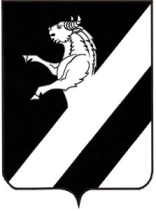 проектКРАСНОЯРСКИЙ  КРАЙ  АЧИНСКИЙ  РАЙОНЛАПШИХИНСКИЙ СЕЛЬСКИЙ СОВЕТ  ДЕПУТАТОВЧЕТВЕРТОГО СОЗЫВАРЕШЕНИЕ              2022                                                                                                             № 0-17РО внесении изменений в решение от 19.11.20214 № 5-47Р «Об утверждении Положения об Адресном реестре в  Лапшихинском  сельсовете Ачинского района»В соответствии с Федеральным законом от  30.04.2021 № 136-ФЗ «О внесении изменений в Федеральный закон «О федеральной  информационной  адресной системе и о внесении изменений в Федеральный закон «Об общих принципах организации местного самоуправления в Российской Федерации», руководствуясь ст.ст. 14, 17  Устава  Лапшихинского сельсовета Ачинского района Красноярского края, Лапшихинский сельский Совет депутатов, РЕШИЛ:	1. Внести  в приложение №1 к решению Лапшихинского сельского Совета депутатов от 19.11.2014 № 5-47Р «Об утверждении  Положения об Адресном реестре в Лапшихинском сельсовете Ачинского района» следующие изменения:	1.1.  Абзац  2   Положения  дополнить и изложить в следующей редакции:«Администрация Лапшихинского сельсовета  осуществляет  формирование и ведение Адресного реестра. Размещает  сведения об адресах в государственном адресном реестре в  соответствии  с порядком ведения государственного адресного реестра и в сроки, определенные  установленными Правительством Российской Федерации правилами присвоения, изменения, аннулирования адресов».	2. Контроль за исполнением настоящего Решения возложить на постоянную комиссию по экономической и бюджетной политике, муниципальному имуществу, сельскому хозяйству, землепользованию и охране окружающей среды.	3. Решение вступает в силу после официального опубликования в информационном листе «Лапшихинский вестник» и подлежит размещению на официальном сайте в сети «Интернет» по адресу: https://lapshiha.ru/.Председатель Лапшихинского                            Глава Лапшихинскогосельского Совета   депутатов		                    сельсовета    А.С. Банный				                    О.А. Шмырь